DOSSIER D’APPEL D’OFFRESAppel d’Offres National N° 2022/003/AON/IMP/ACICALENDRIER INDICATIF DU PROCESSUS DE SELECTION DES PRESTATAIRESENTETE DE SOCIETE……………………………………………………….……………………………………………………….  OBJET :  Sélection de prestataires pour les travaux d’impression sur papier et tissuLETTE DE SOUMISSIONJe soussigné, (nom et prénoms) ..................................................................................Agissant en vertu des pouvoirs qui me sont conférés au nom et pour le compte de la société ......................................................., dont le siège est à .......................... B.P......................... inscrite au registre de commerce de .........................., Sous le numéro ..............................................................................................................................Après avoir personnellement pris connaissance du contenu du dossier d’appel d’offres N°2022/002/AON/IMP/ACI et apprécié sous ma responsabilité la nature des prestations, je remets toutes les pièces constituant le présent marché revêtues de ma signature. Je me soumets et m'engage envers Alliance Cote d’Ivoire, à effectuer l’ensemble des prestations, conformément aux conditions définies dans les pièces du marché pour la somme déterminée par moi-même.La valeur totale des prestations s'élève à (donner le montant par lot) :(En chiffre) TOTAL H.T.		..........................	(Et en lettres)................................................................................................................................................................................................................................................................. Francs CFATOUTE TAXE COMPRISE, GLOBALE ET FORFAITAIRE, NON REVISABLE.Ce montant global et forfaitaire s'entend toutes sujétions incluses, et, comprend toutes les dépenses, sans exception, de l'entreprise, en vue de la réalisation des prestations prévues au marché.Les prix sont réputés pour prendre en compte toutes les dépenses liées à l’exercice des prestations et à la coordination des achats faisant l'objet du présent appel d’offres.Je m’engage :Et me porte garant pour mon personnel et celui de mes partenaires, à garder confidentielles toutes les informations que j’obtiendrai dans le cadre de cette soumission,A conserver la confidentialité de l’ensemble des informations quel que soit l’issue de la soumission et quand bien même je ne serais pas retenu pour la conclusion d’un contrat. A satisfaire les besoins d’Alliance CI dans les délais (le soumissionnaire devra préciser les délais de production des BAT en fonction des canevas indiqués plus bas) définis par deux parties à compter de la date de début de contrat ou du bon de commande et selon un planning détailléPréciser les délais de production et de livraison de gadgets après validation du BAT définis par les deux parties à compter de la date de début de contrat ou du bon de commande et selon les différents canevas.A faire la production des objets à la demande et livrer à Alliance CI à la demande de celle-ci sur une période indéterminée.Remplacer de façon systématique les défauts de production relevés à la livraison.Des pénalités journalières de retard seront appliquées si le planning de livraison n’est pas respecté. Le montant de cette pénalité est égal à 0.2% du montant total du marché par jour calendaire de retard. Elles seront déduites du montant définitif de l’entreprise et leur montant restera acquis à Alliance CI. Le montant des pénalités n’est pas plafonné.Alliance Cote d’Ivoire se libérera des sommes dues au titre du présent marché par virement au compte ouvert au nom de :............................................................................................................................Sous le numéro : ...............................................................................................Banque : .............................................................................................................À ………………………………………………………………………………La présente soumission est valable jusqu’à la signature du contrat encadrant ce présent appel d'offres.J'affirme, sous peine de résiliation de plein droit ou de mise en régie aux torts exclusifs de la société pour laquelle j'interviens, que ladite société ne tombe pas sous le coup d'interdictions légales édictées, soit en Côte d'Ivoire, soit dans l'Etat du siège de mon entreprise.Dressé par l'Entreprise,Fait à.............................................................(Nom, Prénoms, cachet et signature)PLAN DU DOCUMENTSECTION I : TERMES DE REFERENCESContexte et justification de l’appel d’offreAlliance Nationale pour le développement et la santé, en abrégé Alliance Côte d’Ivoire est une organisation non gouvernementale (ONG) de droit Ivoirien qui a démarré ses activités en novembre 2005, qui œuvre dans le domaine de la santé communautaire et soutient les communautés dans la réponse au VIH, la Tuberculose et les autres pandémies mais également dans des domaines transversaux tels que les droits humains et le genre.Elle est membre de l’Alliance Internationale qui compte plus de 30 organisations de liaison et bureaux pays dont quinze en Afrique. La mise en place d’Alliance Côte d’Ivoire s’est faite avec l’aide financière de l’USAID qui a permis à l’Alliance Internationale de mettre en place en 2004 un bureau pays de l’Alliance International et de le transformer progressivement en une organisation nationale et indépendante en 2005.Dans le souci de supporter les différents programmes dans la mise en œuvre de leurs activités, ce présent appel d’offres a pour objectif la sélection d’une structure pour la confection et l’impression des différents outils de communication sur papier et tissu.Le présent appel d’offres a pour objectif de sélectionner des prestataires pour des travaux d’impression sur papier et tissu en vue d’un contrat sur une durée de deux (02) ans.ObjectifsIl s’agit à cet effet de livrer les articles conformément aux clauses, prix, conditions et spécifications définies dans le présent cahier de charge et requis par le demandeur.Résultats attendusAccord-cadre avec au moins trois (03) structures spécialisées dans les travaux d’imprimerie sur une période de 24 mois et renouvelable à la suite d’une évaluation satisfaisante des prestations. Profil des soumissionnairesLe soumissionnaire devra être en règle sur le plan administratif avec un registre de commerce ayant pour activité principale les travaux d’imprimerie ou toute activité principale en lien avec l’objet de cet appel d’offres, justifier au moins 05 ans d’existence et avoir une expérience avérée dans le domaine de l’imprimerie. Il devra mettre à la disposition d’Alliance Cote d’Ivoire les ressources humaines et matérielles requises. Le soumissionnaire devra au moins justifier d’une collaboration avec une organisation similaire et autres aptitudes jugées pertinentes pour cette mission. Le soumissionnaire présentera ses principales références en précisant la nature des prestations similaires réalisées accompagnées d’attestations de bonne fin d’exécution, les lieux, les zones géographiques, les délais, les dates de réalisation et le budget. Il indiquera également les coordonnées détaillées des représentants des clients bénéficiaires. Spécifications techniques de la prestationLes caractéristiques sont définies dans le tableau ci-dessous :Lot 1 : IMPRESSION SUR PAPIER ET TOUS SUPPORTS SIMILAIRESIMPRESSION OFFSETIMPRESSION NUMERIQUE SUR PAPIERC- IMPRESSION SUR BACHE, KAKEMONOS ET SUPPORTS SIMILAIRES, Lot 2 : IMPRESSION SUR TISSUS ET SUPPORTS SIMILAIRESLa conception graphique est à la charge du prestataire et se doit d’être validé par Alliance Côte d’Ivoire avant toute production.Proposition technique et financièreChaque soumissionnaire est tenu d’envoyer un dossier complet qui contient toutes les informations requises pour l’analyse technique de son dossier de soumission.Par la déclaration du Soumissionnaire, le prestataire certifie que toutes les informations fournies sont correctes et exactes.L’offre financière devra comporter les éléments suivants :La lettre de soumissionLe prix unitaire de chaque article selon le canevas définiModalité de sélection  Les soumissionnaires seront évalués sur la base de trois critères.Critères éliminatoires : Si un Soumissionnaire ne remplit pas l’un des critères, il sera immédiatement exclu de la procédure de l’appel d’offres :Le dépôt des offres dans le délaiLes entreprises soumissionnaires doivent être légalement constituées selon la législation Ivoirienne et avoir un registre de commerce en lien avec l’objet de l’appel d’offres.Critères de capacité noté sur 100 points (poids 60%) : Les critères sont utilisés pour vérifier les compétences du Soumissionnaire. Les Soumissionnaires qui auront répondu favorablement aux critères éliminatoires seront évalués sur les critères techniques.Critères financiers (poids 40%) : Les critères financiers sont utilisés pour évaluer la compétitivité commerciale de l’offre. Les Soumissionnaires ayant obtenu 60 points des critères techniques seront évalués sur cette base.Visite des entreprises (05 points) : A la fin du processus d’évaluation, Alliance Côte d’Ivoire procédera à une visite des locaux des 03 fournisseurs ayant les meilleurs scores pour chaque lot. Cette visite consistera à évaluer les moyens techniques, la méthode de travail, les échantillons et les locaux du Soumissionnaire. La note de la visite notée sur 05, viendra en complément des autres notes (technique et financière), le tout évalué sur 100.  SECTION II : REGLEMENT PARTICULIER DE L’APPEL D’OFFRES L’attention des soumissionnaires est attirée sur l’obligation qui leur est faite de se conformer strictement aux instructions données. La commission d’évaluation se réserve le droit de rejeter toute offre non conforme.Les documents produits par le soumissionnaire seront rédigés en langue française, paraphés à chaque page, signés et datés à la dernière page. La date sera celle de la soumission.L’acceptation et l’observation par le soumissionnaire de toutes les dispositions des présentes « instructions » ainsi que de toutes les dispositions des documents du dossier d’appel d’offres, sont des conditions essentielles pour l’admission de l’offre. Il ne pourra être apporté, sous peine du rejet de l’offre, aucune modification. Toute documentation liée à ce projet devra être rédigée en français.Objet de l’appel d’offresLa consultation a pour objet de sélectionner des prestataires pour des travaux d’impression sur papier et tissu en vue d’un contrat sur une durée de deux (02) ans.Candidat admis à concourir Le présent appel d’offres est ouvert aux entreprises spécialisées dans le domaine de l’imprimerie établies en COTE D’IVOIRE, pour autant que ceux-ci satisfassent aux conditions et réglementations ivoiriennes. Seule la législation en vigueur en Côte d’Ivoire s’applique au présent marché.Chaque soumissionnaire est tenu de confirmer par écrit en remplissant la déclaration du soumissionnaire (Annexe 1) que :Ni lui ni aucune entreprise apparentée avec laquelle il sous-traite régulièrement n’est insolvable ou en cours de liquidation, n’est en règlement judiciaire, n’a conclu un arrangement avec ses créanciers, n’a suspendu ses activités commerciales, ne fait l'objet d'une procédure concernant ces questions, ou ne sont dans toute situation analogue résultant d'une procédure de même nature existant dans les législations et réglementations nationales.Ni lui ni une société avec laquelle il sous-traite régulièrement n’a été condamné pour fraude, corruption, participation à une organisation criminelle, une infraction de blanchiment d'argent, tout délit affectant leur moralité professionnelle, les violations du droit du travail applicable ou la législation fiscale du travail ou toute autre activité illégale par un jugement devant un tribunal de droit national ou international.Ni lui ni une société avec laquelle il sous-traite régulièrement n’a manqué à ses obligations relatives au paiement des cotisations de sécurité sociale ou au paiement de leurs impôts conformément aux dispositions légales du pays dans lequel il opère.Qu'il n'est au courant d’aucun lien entre lui ou un de ses administrateurs ou cadres supérieurs et les directeurs et le personnel d’Alliance Cote d’Ivoire, qui peut influer sur l'issue du processus de sélection. S'il y a de telles connexions le soumissionnaire est tenu de les divulguer.Qu'il n’ait pas offert et n'offrira pas de payer ou de donner une somme d'argent comme commission, cadeau, encouragement ou autre avantage financier, directement ou indirectement, à toute personne pour faire ou pour s'abstenir d'accomplir un acte en relation avec le processus d'appel d’offres.Tout soumissionnaire reconnu coupable de fausses déclarations en fournissant les informations requises dans son offre ou qui n’a pas fourni les informations requises dans son offre, sera exclu du processus de l’appel d’offres.Enveloppe budgétairePrix de l’offre Les prix proposés par le soumissionnaire seront fermés pendant toute la durée d’exécution contrat et ne pourront varier en aucune manière. Une offre assortie d’une clause de révision de prix sera considérée comme non conforme et sera écartée. Modification des quantités à la suite de l’adjudicationLes prix obtenus restent valables 365 jours.En cas de modification de certaines informations, et en accord avec les procédures de passation de marchés d’Alliance Cote d’Ivoire le service passation de marché et logistique contactera le fournisseur à qui le marché a été attribué pour de nouvelles commandes tout en exigeant l’application des prix négociés. Les modalités de collaboration seront mentionnées dans un engagement juridique formalisé.Condition de paiement Les paiements seront effectués à la réception de la facture définitive accompagnée , des copies originales, des rapports visés par le service compétent.Les paiements seront effectués en francs CFA 30 jours après réception de la facture définitive. Les factures seront adressées à  Alliance Cote d’Ivoire.Acompte ou avanceUne avance (ou acompte) pourra être accordée lors de l’exécution des prestations. Cependant, le paiement de cet acompte ne devra en aucun cas être la référence de départ quant au délai de livraison. Le montant de cette avance varie entre 20% et 30 % du montant total du marché. Alliance se réserve le droit d’apprécier.Pénalité de retardLe fournisseur s’engage à effectuer les prestations demandées selon le délai convenu avec Alliance Cote d’Ivoire. En cas de prestation non effectuée dans les délais convenus, le fournisseur s’expose à une sanction allant de la pénalité de retard de 0,2% par jour du montant du marché, à l’annulation de plein droit sans formalités judiciaires et sans préjudice des poursuites éventuelles, en paiement des dommages et intérêts. Les pénalités seront décomptées sur les sommes à valoir et peuvent, le cas échéant, donner lieu à ordre de reversement.Les pénalités fixées ci-dessus ne libèrent pas le fournisseur de l’exécution de ses obligations contractuelles. Les pénalités de retard ne sont pas plafonnées.Alliance Cote d’Ivoire se réserve le droit de faire effectuer la prestation par un autre fournisseur en cas de retard de livraison. Le montant de la commande viendra en déduction du bon de commande du titulaire qui supportera les surcouts éventuels engendrés par cette nouvelle commande.Obligation des partiesObligation Alliance COTE D’IVOIREAlliance Cote d’Ivoire sera chargée dans le cadre du présent marché de :Réceptionner et valider les bons à tirer (BAT)Contrôler les articles livrés Valider les bons de livraisonRéceptionner et régler les facturesObligations de l’entreprise prestataire  Le Prestataire est chargé de l'exécution dans les règles de l'art de la commande faisant l'objet du présent marché. Tout particulièrement, ces obligations portent sur : La confidentialité de l’ensemble des informations obtenues dans le cadre de cette soumission.Le respect du cahier de prescription technique lors de l’expression des besoinsLa réalisation des prestations dans les délais définis par les parties selon le planning. Le remplacement de tout article défectueux et de tout cas de de non-conformité relevé lors de la livraison. Informer le Client sous 24 heures au plus tard, de toute difficulté empêchant la réalisation de la prestation. Le dossier d’appel d’offresLes prestations faisant l’objet du présent appel d’offres seront exécutées conformément aux clauses, conditions et spécifications définies dans les documents contractuels ci-après :Le présent Règlement Particulier d’Appel d’Offres (RPAO)Les termes de référence (TDR)Additif au dossier d’appel d’offresAlliance Cote d’Ivoire se réserve la possibilité de compléter les documents d’appel d’offres, par des additifs qu’il transmettra à tous les Soumissionnaires, au plus tard cinq (5) jours avant la date de remise des offres.Ces additifs feront partie des documents contractuels.A ce titre, un exemplaire de chaque additif, dûment revêtu de la signature du Soumissionnaire, sera relié avec l’offre originale présentée.Explication des documentsLes Soumissionnaires éventuels sont responsables de la vérification et de l’identification des documents contractuels reçus.Si le Soumissionnaire constate des erreurs ou des omissions dans tout document contractuel, il devra immédiatement faire parvenir sa requête au responsable logistique achat, une demande écrite (courrier ou courriel) de correction des dites erreurs ou omissions, avant de présenter sa Soumission. L’auteur d’une telle demande écrite sera seul responsable de la réception, en temps utile, de ladite demande par le Maître d’œuvre.Toutes les demandes devront être reçues au plus tard sept (7) jours avant la date de remise des offres.Les réponses à ces demandes ne seront fournies que sous forme d’additifs aux documents contractuels, et Alliance Cote d’Ivoire ne saurait être responsable de toutes autres explications émanant de leurs employés ou agents.Offres L’offre sera obligatoirement conforme aux documents contractuels, c’est à dire à l’ensemble des documents constitutifs du dossier d’Appel d’Offres.Délai de validité de l’offreLes offres demeureront valables pour 180 jours.Une offre valable pour une période plus courte sera considérée non conforme et rejetée.Exceptionnellement, avant l’expiration de la période de validité des offres, Alliance Cote D’Ivoire peut demander aux soumissionnaires de proroger la durée de validité de leurs offres. La demande et les réponses seront formulées par écrit (courrier ou courriel). Un soumissionnaire peut refuser de proroger la validité de son offre sans perdre sa garantie de soumission. Un soumissionnaire qui consent à cette prorogation ne se verra pas demander de modifier son offre, ni ne sera autorisé à le faire.Présentation des offres Envoi des offres Les offres doivent être déposées sous plis fermé à l’adresse géographique indiquée ci-dessous au plus tard le vendredi 09 décembre 2022 à 10h00mn délai de rigueur.Alliance Cote d’Ivoire II Plateaux 7ème Tranche HE, lot 3331, Ilot 237 après le bureau de la SODECI en allant vers le quartier ZinsouTél. 22 52 85 70Passé ce délai, les offres ne seront plus recevables par la Commission. Toute offre remise à une heure ou date ultérieure ou à un lieu différent sera refusée mais conservée par Alliance Côte d’Ivoire qui en assurera la confidentialité. Les offres déclarées hors délai qui ont été réceptionnées, ne seront pas retournées.Ouverture des offres L’ouverture des offres en séance publique est prévue pour le mardi 13 décembre 2022 à 10 heures Temps universel, au sein des locaux d’Alliance Cote d’Ivoire, Cocody 2 Plateaux -7ème tranche quartier Zinsou.Cette date peut être reportée par Alliance Cote d’Ivoire, si nécessaire.L’ouverture se fera par la commission d’ouverture mise en place par Alliance Côte d’Ivoire conformément au manuel de passation de marchés.Lors de l’évaluation administrative, le membre habilité de la commission, décrite plus haut, vérifiera d’abord la date et l’heure de la réception du pli. Toute enveloppe reçue après la date et heure limites de remise des offres sera écartée immédiatement comme non conforme aux conditions de l’appel d’offres.Le président de séance pour chaque soumission annoncera à haute voix le nom du soumissionnaire et les offres. Il ouvrira ensuite l’enveloppe de l’offre administrative et technique pour annoncer à haute voix la liste des pièces administratives contenues dans celle-ci.A la fin de l’ouverture des offres, Alliance Côte d’Ivoire établira la liste des candidats qualifiés à l’Evaluation Technique et financière ultérieure.Validité des offresPour être valable toutes offres devront entièrement être complétées par :La lettre de soumissionLa déclaration du soumissionnaireLes documents quantitatifs et estimatifs Constitution du dossier Le dossier du soumissionnaire doit comprendre une offre technique, une offre financière et les différents documents administratifs listés plus haut.Les offres doivent être fournis dans des enveloppes distinctes et en 04 exemplaires (01 original + 03 copies).L’offre financière comprendra :La soumission cf. page 2 et 3 du dossier d’appel d’offreLe prix unitaire de chaque item selon le canevasLe service additionnel proposé (Annexe 8)L’offre technique sera composée respectivement des pièces ci-après :Documents administratifs :Présentation de votre structure (statut juridique, capital social, organigramme, nom des dirigeants, domaine d’activité, taille, fonctionnement), y mentionné la situation géographique exacte (ville, quartier, ilot n° d’appartement ou villa, n° de téléphone fixe et de fax obligatoire), la personne référence. Le document devra faire 03 pages maximum.Registre de commerce en lien avec l’objet de l’appel d’offres (Eliminatoire)Une attestation de non-faillite valable au moment du dépôt de l’offreAttestation d’assurance à responsabilité civileDéclaration de conformité (annexe 3)Copie légalisée de l’attestation de régularité fiscale valable au moment du dépôt de l’offreCopie légalisée de la déclaration CNPS valable du dépôt de l’offreRelevé d’Identité BancaireLe Dossier d’Appel d’Offres (DAO) : Un exemplaire du Dossier d’Appel d’Offres sera joint à l’offre du soumissionnaire attestant, qu’il est supposé avoir pris connaissance de l’ensemble des conditions qui régissent cet appel d’offres. Ce document sera paraphé à chaque page par le Soumissionnaire signataire de l’acte d’engagement, avec date, signature et cachet à la dernière page précédent les annexes.Pour être titulaire du marché, l’attributaire devra présenter des attestations en cours de validité confirmant ses situations fiscale et sociale régulières à la date de notification de l’attribution.La non-production des pièces fiscale et sociale, dans un délai de cinq jours à compter de la date de notification de l’attribution, entraîne le retrait du marché en vue d’une réattribution.Dossier financierCapacité financière (annexe 2) : L’objectif de ce critère est de s’assurer de manière générale que le soumissionnaire a les moyens financiers suffisants pour mener à bien les prestations qui lui seront confiées. On se basera sur le chiffre d’affaires moyen annuel (CAM) des trois dernières années. Le Soumissionnaire devra justifier d’un chiffre d’affaires minimum moyen de 25.500.000 FCFA au cours des 03 dernières années (2019-2020-2021). Le Soumissionnaire devra transmettre l’extrait de ses états financiers de ces 03 dernières années déclarés aux impôts et/ou certifiés par les commissaires au compte qui présente son chiffre d’affaires. A défaut de la transmission de ses états financiers, le Soumissionnaire n’aura pas le point requis.Le Soumissionnaire devra démontrer qu’il a accès à des financements tels des avoirs liquides, lignes de crédit… qui lui permettront d’exécuter les prestations sans acompte.Dossier techniqueLe Soumissionnaire devra justifier d’une expérience de cinq années dans le domaine de l’imprimerie (Présenter au moins une ABE par année : 2018-2019-2020-2021-2022)Le Soumissionnaire devra présenter au moins 03 Attestations de Bonne Exécution au cours des 03 dernières années avec 03 différentes ONG (Une attestation par année 2020,2021,2022) dont la moyenne est supérieure ou égale à 10.000.000 FCFA.Le délai de proposition des BAT selon les types d’impression et selon les canevasMoyens logistiques : preuve de possession ou de location de matériels pour la production des items. Alliance se réserve le droit de faire une visite inopinée chez les fournisseurs.Présence d’un service après-vente (annexe 5) Service additionnel proposé (offert ou facturé)NB : Tous ces documents devront être reliés (broché ou spirale) et joint et présentés en 04 exemplaires. Nous vous invitons au strict respect de l’ordre des documents selon la numérotation indiquée ci-dessus.En cas de non-respect, votre offre sera rejetée pendant la séance d’ouverture, selon l’appréciation du comité.Alliance Côte d’Ivoire se réserve le droit de vérifier l’authenticité des documentsPrésentation des offres Les offres devront être présentées de la façon suivante :Une enveloppe des offres techniques dans laquelle le candidat placera l’original de son offre et toutes les copies, y compris les variantes éventuellement autorisées, portant la mention « OFFRE TECHNIQUE + NOM DE L’ENTREPRISE + APPEL D’OFFRE NATIONALE N° 2022/003-AON/IMP/ACI »  Une enveloppe des offres financières portant la mention « OFFRE FINANCIERE + NOM DE L’ENTREPRISE + APPEL D’OFFRE NATIONALE N° 2022/003-AON/IMP/ACI ». Les offres financières devront être transmises aussi sous format numérique sur une clé USB.Les offres techniques et financières devront être rangées dans une grande enveloppe. L’enveloppe ou le contenant extérieur doit être fermé, de façon à ne pouvoir être ouvert qu’en séance. L’enveloppe extérieure doit être anonyme, le nom de l’entreprise du soumissionnaire ne doit pas être porté sur l’enveloppe.Cette enveloppe ou contenant ne doit porter aucune autre indication que celle à l’appel à concurrence auquel l’offre se rapporte, ainsi que la mention « SELECTION DE PRESTATAIRES POUR DES TRAVAUX D’IMPRESSION SUR PAPIER ET TISSU -APPEL D’OFFRES NATIONAL N° 2022/003-AON/IMP/ACI – A N’OUVRIR QU’EN SEANCE PUBLIQUE ». Toutefois, si un soumissionnaire inscrit une mention autre que celle indiquée ci-dessus, cela n’entraînera pas le rejet de son offre. Ledit soumissionnaire sera responsable de toute manipulation que son offre pourrait subir.   Mais si le soumissionnaire inscrit le nom de son entreprise sur la grande enveloppe, son offre sera rejetée.Observation concernant l’établissement de la propositionLe soumissionnaire indiquera, en toutes lettres et en chiffres, dans son offre le montant total tel qu’il ressort du devis estimatif. En cas de discordance entre le montant exprimé en lettres et celui en chiffres, le montant minimum fera foi. Ce montant sera exprimé hors TVA.Le présent appel d’offre est soumis aux droits, taxes et impôts exigibles en Côte d’Ivoire. Toutefois la partie fiscale de l’opération en ce qui concerne la TVA, est prise en charge par l’Etat de Côte d’Ivoire en application de la Décision N° 284/MEF/CT.11 du 26 Novembre 2007 autorisant l’exonération de la taxe sur la valeur ajoutée (TVA) et l’exemption du paiement des droits et taxes d’entrée pour les interventions en Côte d’Ivoire du Fonds Mondial de la lutte contre le Sida et du Plan du Président des Etats Unis pour la lutte contre le Sida (PEPFAR).NOTE IMPORTANTELes documents, quantitatifs et estimatifs, dûment remplis, devront être tapés dans le cadre original ou sous tout autre document conforme au quantitatif qui a été remis aux Entreprises dans le dossier d’appel d’offres. Toutes modifications sur les postes ou sur les quantités devront être portées dans un document annexe qui sera joint à ces documents.Vérification et analyse des offres Sur demande du rapporteur, avec l’accord d’Alliance Cote d’Ivoire, les soumissionnaires devront fournir par écrit, dans le délai imparti, tous les renseignements complémentaires éventuellement nécessaires jugés utiles. Ces renseignements ne doivent en rien modifier l’offre de base.Une procédure en deux étapes est adoptée pour l’évaluation des offres. L’évaluation technique est menée en premier, suivie de l’évaluation financière.Analyse des offres techniques La Commission de jugement des offres désigné par Alliance Cote d’Ivoire procédera à l'évaluation technique au moyen des critères et du système de points spécifiés dans l’annexe 5. Chaque proposition conforme recevra une note technique (Nt). Un soumissionnaire dont l’offre n’est pas retenue ne peut contester, pour quelque motif que ce soit, le bien-fondé de ce rejet.Analyse des offres financièresPour l’analyse, les offres des entreprises seront rectifiées comptablement et alignées sur les mêmes prestations correspondant au dossier de consultation dans son intégralité.Erreurs comptablesLa Commission de jugement des offres vérifiera ensuite les calculs arithmétiques du devis estimatif. Pour ce faire :Le montant résultant de la multiplication du prix unitaire par la quantité correspondante dans le devis estimatif sera corrigé.Le soumissionnaire n’a pas le droit de modifier les quantités données dans le devis estimatif. Si le cas se présente, la commission d’évaluation rétablira d’office le chiffre initial.OmissionsLe fait d’omettre un poste n’est pas éliminatoire. Mais pour la comparaison des offres, l’analyse de l’offre sera faite en attribuant d’office à chacun des postes chiffrés, le prix le plus élevé pour le poste correspondant dans les propositions des autres soumissionnaires. Si après réajustement l’offre du soumissionnaire concerné s’avère par la suite classée le moins-disant il sera retenu comme possible attributaire du marché.Une note de 100 points est attribuée à l’entreprise le moins-disant. Si Xm représente le montant de cette offre les autres notes sont obtenues par la formule suivante :Nfi = (Xm/Xi) x 100Nfi étant la note financière de l’entreprise i et Xi le montant de l’offre de cette entreprise après correction.Note globaleSoit Ng la note globale ; elle sera obtenue de la façon suivante :Ng = (60 x Nt + 40 x Nf) /100Nt étant la note technique et Nf la note financière.Toute entreprise ayant une note technique inférieure à 60 points verra son offre rejetée.AssuranceLe titulaire devra justifier qu’il est couvert par un contrat d’assurance au titre de la responsabilité civile ainsi qu’au titre de sa responsabilité professionnelle, en cas de dommage occasionné par l’exécution du marché.Il doit avoir souscrit un contrat d’assurance visant à couvrir sa responsabilité civile pour tout dommage corporel, matériel et immatériel qu’il est susceptible de créer pendant l’exécution du marché et sur les équipements d’Alliance Cote d’Ivoire.Attribution du contrat La décision d'attribution sera publiée dans un journal à grand tirage ou sera disponible sur le site officiel d’Alliance Cote d’Ivoire. Les informations relatives au nom de l’adjudicataire ainsi que le montant du marché seront mentionnées. La liste des fournisseurs non retenue y figurera.Les soumissionnaires non retenus pourront obtenir des informations relatives à leur évaluation technique en adressant un courrier à Alliance Cote d’Ivoire qui doit mettre à la disposition des soumissionnaires le rapport.Alliance Cote d’Ivoire devra répondre à leur requête dans un délai de cinq (5) jours. RésiliationDans le cas d'une faute ou d'un manquement de l'entreprise, le marché ne peut être résilié que si le titulaire a préalablement fait l'objet d'une mise en demeure restée infructueuse.La résiliation peut aussi être prononcée par la juridiction compétente, saisie à l'initiative du titulaire du marché, pour défaut de paiement, à la suite d'une mise en demeure restée sans effet pendant trois mois.Ce présent appel d’offres peut être resilié de plein droit dans les conditions suivantes :Défaut de production Non- respect de la garantie Incapacité civile de l’entrepreneur Liquidation ou redressement judiciaireNon-respect du cahier de chargeCas de force majeureTout cas de force majeure opposable aux parties prolonge le délai d’accomplissement des obligations contractuelles, d’une durée égale à celle au cours de laquelle l’exécution de l’obligation aura été suspendue, du fait de sa survenance.La partie qui évoque la force majeure devra informer l’autre, aussitôt que possible et au plus tard huit (8) jours après en avoir pris connaissance.Tout événement imprévisible ou irrésistible, étranger aux parties, s’opposant à l’exécution normale du marché sera considéré comme cas de force majeure.Il est convenu que les défaillances des partenaires du prestataire ne constituent pas un cas de force majeure.ArchivesTous les documents transmis dans le cadre de l’appel d’offres demeurent la propriété d’Alliance Côte d’Ivoire qui en assurera la confidentialité.Aucun retour ne sera possible quel que soit l’issue du processus.Annulation de l’appel d’offresAlliance Cote d’Ivoire se réserve le droit de ne pas donner suite au présent Appel d’Offres, si les propositions offertes ne lui paraissent pas acceptables ou pour toute autre raison.Les soumissionnaires ne pourront prétendre à aucune indemnisation.Un nouvel Appel d’Offres pourrait être lancé.   ANNEXE 1 : Déclaration à remplir par le soumissionnaire (A ETABLIR SUR LE PAPIER EN-TETE DE VOTRE ENTREPRISE)Dénomination de la société ou raison sociale :Adresse du siège social : Forme juridique de la société : Montant du capital social : Numéro et date d’inscription au Registre du Commerce ou des Chambres consulaires Numéro du compte contribuable : Pays où seront exécutées les fournitures faisant l’objet du Marché :Nom, prénom, nationalité ; date et lieu de naissance du ou des responsables statutaires de l’entreprise et des personnes ayant qualité pour engager la société à l’occasion du marché Existe-t-il des privilèges et nantissements inscrits à l’encontre de l’Entreprise au greffe du tribunal de commerce ?La société est-elle en état de liquidation ou de règlement judiciaire ? Dans l’affirmative : date du jugement déclaratif de liquidation judiciaire ou du règlement judiciaire dans quelles conditions la société est-elle autorisée à poursuivre son activité ? (Indiquer le nom et l’adresse du liquidateur ou de l’Administrateur au règlement judiciaire) : Le déclarant atteste que la société n’est pas en état de faillite, L’un des dirigeants de l’entreprise a-t-il fait l’objet d’une des condamnations, déchéances et sanctions pour infraction sur le prix ou à la législation fiscale ? Si oui, lequel et à quelle date ?La société a-t-elle un lien avec un des administrateurs ou cadres supérieurs et les directeurs et le personnel d’Alliance Cote d’Ivoire, qui peut influer sur l'issue du processus de sélection ?J’atteste que je n’ai pas offert et n'offrira pas de payer ou de donner une somme d'argent comme commission, cadeau, encouragement ou autre avantage financier, directement ou indirectement, à toute personne pour faire ou pour s'abstenir d'accomplir un acte en relation avec le processus d'appel d’offres.J’atteste que ni la société ni une société avec laquelle elle sous-traite régulièrement n’a été condamné pour fraude, corruption, participation à une organisation criminelle, une infraction de blanchiment d'argent, tout délit affectant leur moralité professionnelle, les violations du droit du travail applicable ou la législation fiscale du travail ou toute autre activité illégale par un jugement devant un tribunal de droit national ou international J’atteste que la société s’est acquittée de toutes les cotisations prévues par la réglementation en vigueur auprès de la Caisse Nationale de Prévoyance Sociale, et des services des Impôts, ce pour ses établissements, Nom, prénom, qualité du signataire de la déclaration : Je certifie, sous peine d’exécution des marchés de l’Etat ivoirien, au cas où le marché m’aurait été confié de mise en régie ou de résiliation sans mise en demeure préalable à mes frais que les renseignements fournis ci-dessus sont exacts.                                                          Fait à .................. le ........		Signature et cachet du Soumissionnaire	 Précédé de la mention ‘’lu et approuvéANNEXE 2 : CHIFFRE D’AFFAIRES ANNUEL SUR LES 03 DERNIERES ANNEES (A ETABLIR SUR LE PAPIER EN-TETE DE VOTRE ENTREPRISE, CERTIFIE PAR UN COMMISSARIAT AUX COMPTES)La Commission procédera à une vérification les états financiers du soumissionnaire pour une confrontation des informations fournies.ANNEXE 3 : Délai de livraisonANNEXE 4 : Moyens logistique (une visite sera néanmoins effectuée pour vérifier les images apportées)Le soumissionnaire devra décrire le matériel utilisé pour mener à bien les différentes prestations :Liste et images du matériel pour la prestationLe matériel de production, image de l’usine de production  Annexes 5 : Service après-vente En cas de réclamation d’Alliance Cote d’Ivoire sur un produit défectueux, nous, [mettre le nom de votre entreprise], représenté par [mettre le nom du représentant] nous engageons à remplacer ou à réparer les pièces défectueuses dans un délai de …………………….. Jours calendaires à compter de la date de notification.Par ailleurs, nous certifions que nous avons les moyens logistiques nécessaires pour effectuer le service après-vente.ANNEXE 6 : Modèle de certificat de bonne exécutionJe soussigné (Nom, prénoms, fonction, adresse, téléphone) ............................................certifie que l’entreprise…………………………………………………………………représenté par......................................................... a mené à bien, dans les délais prévus, la prestation de (décrire la prestation) à (nom de la structure) …………………..Le montant total des prestations réalisées en (l’année du contrat) s’élève à la somme de ………………………………………francs CFA TTC.Ces prestations ont été exécutées suivant les règles de l’art, et ont fait l’objet d’une réception par ………………………………………………………… (le nom, prénoms, fonction, téléphone du correspondant de l’entreprise délivrant le certificat   qui   a validé le mobilier livré).En foi de quoi, je lui délivre la présente attestation pour servir et valoir ce que de droit.	Fait à .............. ……le …………………...                                                                                    Signature et cachetANNEXE 7 : Références du soumissionnaireRenseignez le tableau uniquement sur les attestions de bonnes exécutions prouvéesANNEXE 8 : Service additionnel proposéANNEXE 9 : Tableau des critèresENTREPRISE : ……………………………………………………………………………NB : La présentation générale du dossier de l’offre (Respect de l’ordre des documents) étant un élément très important, tout soumissionnaire dont le dossier d’offre ne respecte pas l’ordre des documents tel que mentionné dans ce dossier d’appel d’offre se verra retirer des points allant de 1 à 5 points.Tous les annexes se feront établir sur le papier en-tête de l’entreprise Toute entreprise ayant une note technique inférieure à 60 points verra son offre rejetée.SELECTION DE PRESTATAIRES POUR DES TRAVAUX D’IMPRESSION SUR PAPIER ET TISSUACTIVITEDATE/ PERIODEPublication de la demande d’appel d’offres21 novembre 2022Date limite de réception des offres 09 décembre 2022Date de dépouillement 13 décembre 2022 DésignationPrix UnitairePrix UnitairePrix UnitaireDésignationQuantitéde 0 à 500Quantitéde 501 à 1000 Quantité>1000 PHOTOCOPIE ET IMPRESSION FORMAT A5/A5+ SUR PAPIER OFFSETPHOTOCOPIE ET IMPRESSION FORMAT A5/A5+ SUR PAPIER OFFSETPHOTOCOPIE ET IMPRESSION FORMAT A5/A5+ SUR PAPIER OFFSETPHOTOCOPIE ET IMPRESSION FORMAT A5/A5+ SUR PAPIER OFFSETCopie recto simple monochromeCopie recto/verso monochromeCopie recto simple quadriCopie recto/verso quadriCopie recto simple quadri avec logos/imagesCopie recto/verso quadri avec logos/imagesConfection (Création, mise en forme, modification avec ajout de contenu…) et impression monochromeConfection (Création, mise en forme, modification avec ajout de contenu…) et impression quadriImpression monochrome sur papier NCR avec souchesImpression quadri avec logos/images sur papier NCR avec souchesImpression monochrome sur papier dossier Impression quadri sur papier dossierPlastificationReliure agrafe simple0 à 150 feuilles150 à 300 feuilles300 à 500 feuilles500 à 1000 feuilles>1000 feuillesReliure à spirale plastique ou baguette sans perforation0 à 150 feuilles150 à 300 feuilles300 à 500 feuilles500 à 1000 feuilles>1000 feuillesReliure à spirale métallique0 à 150 feuilles150 à 300 feuilles300 à 500 feuilles500 à 1000 feuilles>1000 feuillesReliure à colle dos carré avec couverture papier dossier simple0 à 150 feuilles150 à 300 feuilles300 à 500 feuilles500 à 1000 feuilles>1000 feuillesReliure à colle dos carré avec couverture compacte (carton dur)0 à 150 feuilles150 à 300 feuilles300 à 500 feuilles500 à 1000 feuilles>1000 feuillesPHOTOCOPIE ET IMPRESSION FORMAT A4/A4+ SUR PAPIER OFFSETPHOTOCOPIE ET IMPRESSION FORMAT A4/A4+ SUR PAPIER OFFSETPHOTOCOPIE ET IMPRESSION FORMAT A4/A4+ SUR PAPIER OFFSETPHOTOCOPIE ET IMPRESSION FORMAT A4/A4+ SUR PAPIER OFFSETCopie recto simple monochromeCopie recto/verso monochromeCopie recto simple quadriCopie recto/verso quadriCopie recto simple quadri avec logos/imagesCopie recto/verso quadri avec logos/imagesConfection (Création, mise en forme, modification avec ajout de contenu…) et impression monochromeConfection (Création, mise en forme, modification avec ajout de contenu…) et impression quadriImpression monochrome sur papier NCR avec souchesImpression quadri avec logos/images sur papier NCR avec souchesImpression monochrome sur papier dossier Impression quadri sur papier dossierPlastificationReliure agrafe simple0 à 150 feuilles150 à 300 feuilles300 à 500 feuilles500 à 1000 feuilles>1000 feuillesReliure à spirale plastique ou baguette sans perforation0 à 150 feuilles150 à 300 feuilles300 à 500 feuilles500 à 1000 feuilles>1000 feuillesReliure à spirale métallique0 à 150 feuilles150 à 300 feuilles300 à 500 feuilles500 à 1000 feuilles>1000 feuillesReliure à colle dos carré avec couverture papier dossier simple0 à 150 feuilles150 à 300 feuilles300 à 500 feuilles500 à 1000 feuilles>1000 feuillesReliure à colle dos carré avec couverture compacte (carton dur)0 à 150 feuilles150 à 300 feuilles300 à 500 feuilles500 à 1000 feuilles>1000 feuillesPHOTOCOPIE ET IMPRESSION FORMAT A3/A3+/A2/A2+ SUR PAPIER OFFSETPHOTOCOPIE ET IMPRESSION FORMAT A3/A3+/A2/A2+ SUR PAPIER OFFSETPHOTOCOPIE ET IMPRESSION FORMAT A3/A3+/A2/A2+ SUR PAPIER OFFSETPHOTOCOPIE ET IMPRESSION FORMAT A3/A3+/A2/A2+ SUR PAPIER OFFSETCopie recto simple monochromeCopie recto/verso monochromeCopie recto simple quadriCopie recto/verso quadriCopie recto simple quadri avec logos/imagesCopie recto/verso quadri avec logos/imagesConfection (Création, mise en forme, modification avec ajout de contenu…) et impression monochromeConfection (Création, mise en forme, modification avec ajout de contenu…) et impression quadriImpression monochrome sur papier NCR avec souchesImpression quadri avec logos/images sur papier NCR avec souchesImpression monochrome sur papier dossier Impression quadri sur papier dossierPlastificationReliure agrafe simple0 à 150 feuilles150 à 300 feuilles300 à 500 feuilles500 à 1000 feuilles>1000 feuillesReliure à spirale plastique ou baguette sans perforation0 à 150 feuilles150 à 300 feuilles300 à 500 feuilles500 à 1000 feuilles>1000 feuillesReliure à spirale métallique0 à 150 feuilles150 à 300 feuilles300 à 500 feuilles500 à 1000 feuilles>1000 feuillesReliure à colle dos carré avec couverture papier dossier simple0 à 150 feuilles150 à 300 feuilles300 à 500 feuilles500 à 1000 feuilles>1000 feuillesReliure à colle dos carré avec couverture compacte (carton dur)0 à 150 feuilles150 à 300 feuilles300 à 500 feuilles500 à 1000 feuilles>1000 feuillesDésignationPrix UnitairePrix UnitairePrix UnitaireDésignationQuantitéde 0 à 500Quantité De 501 à 1000Quantité>1000PRODUCTION DE STICKERS ET DE CARTES DE VISITE SUR PAPIER COUCHE AVEC FINITION MAT, VERNIS, BRILLANT, PELLICULEPRODUCTION DE STICKERS ET DE CARTES DE VISITE SUR PAPIER COUCHE AVEC FINITION MAT, VERNIS, BRILLANT, PELLICULEPRODUCTION DE STICKERS ET DE CARTES DE VISITE SUR PAPIER COUCHE AVEC FINITION MAT, VERNIS, BRILLANT, PELLICULEPRODUCTION DE STICKERS ET DE CARTES DE VISITE SUR PAPIER COUCHE AVEC FINITION MAT, VERNIS, BRILLANT, PELLICULEProduction de stickers autocollant de 0 à 50cm²Production de stickers autocollant de 51 à 100cm²Production de stickers autocollant de 101 à 300cm²Production de stickers autocollant de 301 à 500cm²Production de stickers autocollant > 500cm²Production de cartes de visite de 0 à 180g (lot de 50)Production de cartes de visite > 180g (lot de 50)IMPRESSION NUMERIQUE SUR PAPIER COUCHE AVEC FINITION MAT, VERNIS, BRILLANT, PELLICULE FORMAT A5/A5+IMPRESSION NUMERIQUE SUR PAPIER COUCHE AVEC FINITION MAT, VERNIS, BRILLANT, PELLICULE FORMAT A5/A5+IMPRESSION NUMERIQUE SUR PAPIER COUCHE AVEC FINITION MAT, VERNIS, BRILLANT, PELLICULE FORMAT A5/A5+IMPRESSION NUMERIQUE SUR PAPIER COUCHE AVEC FINITION MAT, VERNIS, BRILLANT, PELLICULE FORMAT A5/A5+Impression recto simple monochrome de 0 à 180gImpression recto simple monochrome >180gImpression recto/verso monochrome de 0 à 180gImpression recto/verso monochrome > 180gImpression recto simple quadri de 0 à 180gImpression recto simple quadri > 180gImpression recto/verso quadri de 0 à 180gImpression recto/verso quadri > 180gImpression recto simple quadri avec logos/images de 0 à 108gImpression recto simple quadri avec logos/images > 180gImpression recto/verso quadri avec logos/images de 0 à 180gImpression recto/verso quadri avec logos/images > 180gImpression autocollant quadri de 0 à 180gImpression autocollant quadri > 180gImpression autocollant quadri avec logos/images de 0 à 180gImpression autocollant quadri avec logos/images > 180gImpression bristol quadri de 0 à 180gImpression bristol quadri > 180gImpression bristol quadri avec logos/images de 0 à 180gImpression bristol quadri avec logos/images > 180gConfection (Création, mise en forme, modification avec ajout de contenu…) et impression monochrome de 0 à 180gConfection (Création, mise en forme, modification avec ajout de contenu…) et impression monochrome > 180gConfection (Création, mise en forme, modification avec ajout de contenu…) et impression quadri de 0 à 180gConfection (Création, mise en forme, modification avec ajout de contenu…) et impression quadri > 180gReliure à spirale métallique ou baguette sans perforation0 à 150 feuilles150 à 300 feuilles300 à 500 feuilles500 à 1000 feuilles>1000 feuillesReliure à colle dos carré avec couverture papier dossier simple0 à 150 feuilles150 à 300 feuilles300 à 500 feuilles500 à 1000 feuilles>1000 feuillesReliure à colle dos carré avec couverture compacte (carton dur)0 à 150 feuilles150 à 300 feuilles300 à 500 feuilles500 à 1000 feuilles>1000 feuillesIMPRESSION NUMERIQUE SUR PAPIER COUCHE AVEC FINITION MAT, VERNIS, BRILLANT FORMAT A4/A4+IMPRESSION NUMERIQUE SUR PAPIER COUCHE AVEC FINITION MAT, VERNIS, BRILLANT FORMAT A4/A4+IMPRESSION NUMERIQUE SUR PAPIER COUCHE AVEC FINITION MAT, VERNIS, BRILLANT FORMAT A4/A4+IMPRESSION NUMERIQUE SUR PAPIER COUCHE AVEC FINITION MAT, VERNIS, BRILLANT FORMAT A4/A4+Impression recto simple monochrome de 0 à 180gImpression recto simple monochrome >180gImpression recto/verso monochrome de 0 à 180gImpression recto/verso monochrome > 180gImpression recto simple quadri de 0 à 180gImpression recto simple quadri > 180gImpression recto/verso quadri de 0 à 180gImpression recto/verso quadri > 180gImpression recto simple quadri avec logos/images de 0 à 108gImpression recto simple quadri avec logos/images > 180gImpression recto/verso quadri avec logos/images de 0 à 180gImpression recto/verso quadri avec logos/images > 180gImpression autocollant quadri de 0 à 180gImpression autocollant quadri > 180gImpression autocollant quadri avec logos/images de 0 à 180gImpression autocollant quadri avec logos/images > 180gImpression bristol quadri de 0 à 180gImpression bristol quadri > 180gImpression bristol quadri avec logos/images de 0 à 180gImpression bristol quadri avec logos/images > 180gConfection (Création, mise en forme, modification avec complément d’infos…) et impression monochrome de 0 à 180gConfection (Création, mise en forme, modification avec complément d’infos…) et impression monochrome > 180gConfection (Création, mise en forme, modification avec complément d’infos…) et impression quadri de 0 à 180gConfection (Création, mise en forme, modification avec complément d’infos…) et impression quadri > 180gReliure à spirale métallique ou baguette sans perforation0 à 150 feuilles150 à 300 feuilles300 à 500 feuilles500 à 1000 feuilles>1000 feuillesReliure à colle dos carré avec couverture papier dossier simple0 à 150 feuilles150 à 300 feuilles300 à 500 feuilles500 à 1000 feuilles>1000 feuillesReliure à colle dos carré avec couverture compacte (carton dur)0 à 150 feuilles150 à 300 feuilles300 à 500 feuilles500 à 1000 feuilles>1000 feuillesIMPRESSION NUMERIQUE SUR PAPIER COUCHE AVEC FINITION MAT, VERNIS, BRILLANT FORMAT A3/A3+/A2/A2+IMPRESSION NUMERIQUE SUR PAPIER COUCHE AVEC FINITION MAT, VERNIS, BRILLANT FORMAT A3/A3+/A2/A2+IMPRESSION NUMERIQUE SUR PAPIER COUCHE AVEC FINITION MAT, VERNIS, BRILLANT FORMAT A3/A3+/A2/A2+IMPRESSION NUMERIQUE SUR PAPIER COUCHE AVEC FINITION MAT, VERNIS, BRILLANT FORMAT A3/A3+/A2/A2+Impression recto simple monochrome de 0 à 180gImpression recto simple monochrome >180gImpression recto/verso monochrome de 0 à 180gImpression recto/verso monochrome > 180gImpression recto simple quadri de 0 à 180gImpression recto simple quadri > 180gImpression recto/verso quadri de 0 à 180gImpression recto/verso quadri > 180gImpression recto simple quadri avec logos/images de 0 à 108gImpression recto simple quadri avec logos/images > 180gImpression recto/verso quadri avec logos/images de 0 à 180gImpression recto/verso quadri avec logos/images > 180gImpression autocollant quadri de 0 à 180gImpression autocollant quadri > 180gImpression autocollant quadri avec logos/images de 0 à 180gImpression autocollant quadri avec logos/images > 180gImpression bristol quadri de 0 à 180gImpression bristol quadri > 180gImpression bristol quadri avec logos/images de 0 à 180gImpression bristol quadri avec logos/images > 180gConfection (Création, mise en forme, modification avec ajout de contenu…) et impression monochrome de 0 à 180gConfection (Création, mise en forme, modification avec ajout de contenu…) et impression monochrome > 180gConfection (Création, mise en forme, modification avec ajout de contenu…) et impression quadri de 0 à 180gConfection (Création, mise en forme, modification avec ajout de contenu…) et impression quadri > 180gReliure à spirale métallique ou baguette sans perforation0 à 150 feuilles150 à 300 feuilles300 à 500 feuilles500 à 1000 feuilles>1000 feuillesReliure à colle dos carré avec couverture papier dossier simple0 à 150 feuilles150 à 300 feuilles300 à 500 feuilles500 à 1000 feuilles>1000 feuillesReliure à colle dos carré avec couverture compacte (carton dur)0 à 150 feuilles150 à 300 feuilles300 à 500 feuilles500 à 1000 feuilles>1000 feuillesDésignationPrix UnitairePrix UnitairePrix UnitaireDésignationQuantitéde 0 à 50Quantitéde 51 à 100Quantité>101 Kakemono suspendu 85*200, impression quadriKakemono roll-up 85*200, impression quadriKakemono sur pied X-banner ou L-banner, impression quadriBâche numérique PVC, impression quadri recto de 0 à 100m²Bâche numérique PVC, impression quadri rectode 101 à 250m²Bâche numérique PVC, impression quadri rectode 251 à 500m²Bâche numérique PVC, impression quadri rectode 501 à 1000m²Bâche numérique Vinyle, impression quadri recto de 0 à 100m²Bâche numérique Vinyle, impression quadri rectode 101 à 250m²Bâche numérique Vinyle, impression quadri rectode 251 à 500m²Bâche numérique Vinyle, impression quadri rectode 501 à 1000m²Sac Kaba papier A4/A3/A2/A0 impression quadriSac Kaba tissu A4/A3/A2/A0 impression quadriDésignationPrix UnitairePrix UnitairePrix UnitaireDésignationQuantitéde 0 à 500Quantitéde 501 à 1000 Quantité>1000 IMPRESSION SUR T-SHIRTS LOCAL ET IMPORTE (Couleur et blanc)IMPRESSION SUR T-SHIRTS LOCAL ET IMPORTE (Couleur et blanc)IMPRESSION SUR T-SHIRTS LOCAL ET IMPORTE (Couleur et blanc)IMPRESSION SUR T-SHIRTS LOCAL ET IMPORTE (Couleur et blanc)Impression quadri, taille standard (Sérigraphie, flocage, transfert, numérique et sublimation) de 125 à 145g/m² Impression quadri, taille standard (Sérigraphie, flocage, transfert, numérique et sublimation) de 146 à 165g/m² Impression quadri, taille standard (Sérigraphie, flocage, transfert, numérique et sublimation) de 166 à 200g/m² Impression quadri avec précision de taille (Sérigraphie, flocage, transfert, numérique et sublimation) de 125 à 145g/m² Impression quadri avec précision de taille (Sérigraphie, flocage, transfert, numérique et sublimation) de 146 à 165g/m² Impression quadri avec précision de taille (Sérigraphie, flocage, transfert, numérique et sublimation) de 166 à 200g/m² Impression quadri, taille standard (broderie) de 125 à 145g/m² Impression quadri, taille standard (broderie) de 146 à 165g/m² Impression quadri, taille standard (broderie) de 166 à 200g/m² Impression quadri avec précision de taille (broderie) de 125 à 145g/m² Impression quadri avec précision de taille (broderie) de 146 à 165g/m² Impression quadri avec précision de taille (broderie) de 166 à 200g/m² IMPRESSION SUR BODY LOCAL ET IMPORTE (Couleur et blanc)IMPRESSION SUR BODY LOCAL ET IMPORTE (Couleur et blanc)IMPRESSION SUR BODY LOCAL ET IMPORTE (Couleur et blanc)IMPRESSION SUR BODY LOCAL ET IMPORTE (Couleur et blanc)Impression quadri, taille standard (Sérigraphie, flocage, transfert, numérique et sublimation) de 125 à 145g/m² Impression quadri, taille standard (Sérigraphie, flocage, transfert, numérique et sublimation) de 146 à 165g/m² Impression quadri, taille standard (Sérigraphie, flocage, transfert, numérique et sublimation) de 166 à 200g/m² Impression quadri avec précision de taille (Sérigraphie, flocage, transfert, numérique et sublimation) de 125 à 145g/m² Impression quadri avec précision de taille (Sérigraphie, flocage, transfert, numérique et sublimation) de 146 à 165g/m² Impression quadri avec précision de taille (Sérigraphie, flocage, transfert, numérique et sublimation) de 166 à 200g/m² Impression quadri, taille standard (broderie) de 125 à 145g/m² Impression quadri, taille standard (broderie) de 146 à 165g/m² Impression quadri, taille standard (broderie) de 166 à 200g/m² Impression quadri avec précision de taille (broderie) de 125 à 145g/m² Impression quadri avec précision de taille (broderie) de 146 à 165g/m² Impression quadri avec précision de taille (broderie) de 166 à 200g/m² IMPRESSION SUR POLOS LOCAL ET IMPORTE (Couleur et blanc)IMPRESSION SUR POLOS LOCAL ET IMPORTE (Couleur et blanc)IMPRESSION SUR POLOS LOCAL ET IMPORTE (Couleur et blanc)IMPRESSION SUR POLOS LOCAL ET IMPORTE (Couleur et blanc)Impression quadri, taille standard (Sérigraphie, flocage, transfert, numérique et sublimation) de 125 à 145g/m² Impression quadri, taille standard (Sérigraphie, flocage, transfert, numérique et sublimation) de 146 à 165g/m² Impression quadri, taille standard (Sérigraphie, flocage, transfert, numérique et sublimation) de 166 à 200g/m² Impression quadri avec précision de taille (Sérigraphie, flocage, transfert, numérique et sublimation) de 125 à 145g/m² Impression quadri avec précision de taille (Sérigraphie, flocage, transfert, numérique et sublimation) de 146 à 165g/m² Impression quadri avec précision de taille (Sérigraphie, flocage, transfert, numérique et sublimation) de 166 à 200g/m² Impression quadri, taille standard (broderie) de 125 à 145g/m² Impression quadri, taille standard (broderie) de 146 à 165g/m² Impression quadri, taille standard (broderie) de 166 à 200g/m² Impression quadri avec précision de taille (broderie) de 125 à 145g/m² Impression quadri avec précision de taille (broderie) de 146 à 165g/m² Impression quadri avec précision de taille (broderie) de 166 à 200g/m² IMPRESSION SUR GILET TISSU ET CHASUBLE FLUORESCENTIMPRESSION SUR GILET TISSU ET CHASUBLE FLUORESCENTIMPRESSION SUR GILET TISSU ET CHASUBLE FLUORESCENTIMPRESSION SUR GILET TISSU ET CHASUBLE FLUORESCENTGillet tissu, impression quadri (Sérigraphie, flocage, transfert, numérique et sublimation) Gillet tissu, impression quadri (broderie) Chasuble fluorescent (Sérigraphie, flocage, transfert, numérique et sublimation) AnnéeMontant201920202021CumulN°Item CanevasDélai de production des BATDélai de livraison123Année (2020 à 2022)EntreprisesContactObjet de la prestation et délai de livraisonMontant202020202021202120222022Offrez-vous des services additionnels ?Exemple : relecture ; conception graphique etc..OUI / NONCitez la liste des servicesDESIGNATION DES PIECES ET JUSTIFICATIFS A PRODUIRENote1CLAUSES DE CONFORMITE ADMINISTRATIVES ET FINANCIERESPas noté1Présentation de votre structure (3 pages maximum) Adresse, téléphone, téléfax et situation géographiqueL’absence des documents éliminatoires occasionne le rejet des propositions 2Registre du commerce (en rapport avec l’objet du marché) ou autre document équivalent éliminatoireL’absence des documents éliminatoires occasionne le rejet des propositions 3Attestation de non-faillite valable au moment du dépôt de l’offre L’absence des documents éliminatoires occasionne le rejet des propositions 4L’Attestation d’assurance à responsabilité civileL’absence des documents éliminatoires occasionne le rejet des propositions 5Déclaration de conformité (annexe 3)L’absence des documents éliminatoires occasionne le rejet des propositions 6Copie légalisée de l’attestation de Régularité fiscale (valable au moment du dépôt des offres) L’absence des documents éliminatoires occasionne le rejet des propositions 7Copie légalisée de l’attestation de régularité sociale CNPS (valable au moment du dépôt des offres) L’absence des documents éliminatoires occasionne le rejet des propositions 8Le RIBL’absence des documents éliminatoires occasionne le rejet des propositions 9Le dossier d’appel d’offres (DAO) et annexes paraphés et signésL’absence des documents éliminatoires occasionne le rejet des propositions 2CLAUSES DE CONFORMITE FINANCIERE30 10Chiffre d’affaires moyen annuel (présentation des états financiers)SI Montant > 25.500.000 FCFA : 20 pointsSI Montant entre 25.500.000 et 20.000.001 : 15 pointsSI Montant entre 20.000.000 et 10.000.001 : 10 pointsSI Montant < 10.000.000 : 5 pointsO point si l’information n’est pas fournie (Pas d’état financier)2011Disponibilité d’une ligne de crédit ou avoirs lui permettant d’exercer en toute autonomie sans les demandes d’acompte (preuve du document)103CLAUSES DE CONFORMITE TECHNIQUE7012Expérience GénéraleSi ABE de chaque année > ou = à 05        15 pointsSi ABE compris entre 05 et 03                  05 points Si de chaque année ABE < 03                   00 point 1513Expérience spécifique (montant moyen des 03 ABE) :SI montant > 10.000.000 : 20 pointsSI montant égale à 10.000.000: 15 pointsSI montant inférieur à 10.000.000 : 0 point2014Délai de production des BAT et de livraison selon les canevas1515Moyens logistiques : preuve de possession ou location ; liste et photos des matériels de production10 16Présence d’un service après-vente0517Service additionnel (offert ou facturé)05TOTAL GENERAL100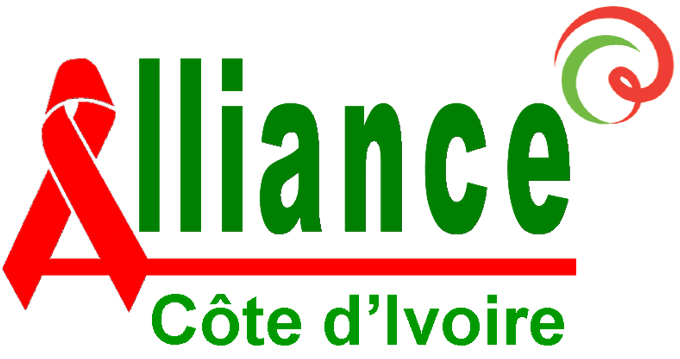 